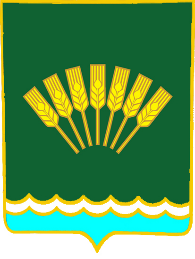 БОЙОРОҠ                    	                                                         РАСПОРЯЖЕНИЕ01 ноябрь 2018 й.                           № 21                                      01 ноября 2018 г.О результатах проведенного 31.10.2018 года конкурса на замещениевакантной должности муниципальной службы Республики Башкортостан0,5 ставки специалиста 1 категории Администрации сельского поселения Тюрюшлинский сельсовет муниципального района Стерлитамакский район Республики БашкортостанВ соответствии с решением конкурсной комиссии, на основании протокола заседания конкурсной комиссии по проведению конкурса на замещение вакантной должности муниципальной службы в Администрации сельского поселения Тюрюшлинский сельсовет муниципального района Стерлитамакский район Республики Башкортостан от 31.10.2018 года № 1:1. Объявить победителем конкурса на замещение вакантной должности специалиста 1 категории Администрации сельского поселения Тюрюшлинский сельсовет муниципального района Стерлитамакский район Республики Башкортостан Асадуллину Рагиду Абдоахмановну.2. Информацию об итогах конкурса на замещение вакантной должно-сти муниципальной службы Республики Башкортостан опубликовать в установленном порядке на информационном стенде администрации сельского поселения Тюрюшлинский   сельсовет муниципального района Стерлитамакский район Республики Башкортостан по адресу: Республика Башкортостан, Стерлитамакский район, с.Тюрюшля, ул.Центральная д. 43г и на официальном сайте сельского поселения муниципального района Стерлитамакский район Республики Башкортостан http://turushli.ru.3. Контроль  за  исполнением  настоящего  распоряжения  оставляю за собой.Глава сельского поселенияТюрюшлинский сельсовет                                                              Р.Р. Мурзабаев